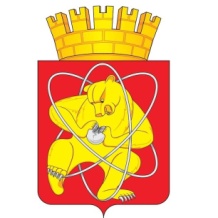 Городской округ «Закрытое административно – территориальное образование  Железногорск Красноярского края»АДМИНИСТРАЦИЯ ЗАТО г. ЖЕЛЕЗНОГОРСКПОСТАНОВЛЕНИЕ14.05.2024                                                                                             		                   № 749г. Железногорск                                 О внесении изменений в постановление Администрации ЗАТО г. Железногорск от 20.11.2023 № 2372 «О принятии решения о подготовке и реализации бюджетных инвестиций в 2024 - 2026 годах»В соответствии со ст. 79 Бюджетного кодекса Российской Федерации, Федеральным законом от 06.10.2003 № 131-ФЗ «Об общих принципах организации местного самоуправления в Российской Федерации», Уставом ЗАТО Железногорск, постановлением Администрации ЗАТО г. Железногорск от 24.06.2014 № 1207 «Об утверждении Порядка принятия решений о подготовке и реализации бюджетных инвестиций и предоставлении субсидий на осуществление капитальных вложений в объекты муниципальной собственности ЗАТО Железногорск и предоставления права заключать соглашения о предоставлении субсидий на срок, превышающий срок действия лимитов бюджетных обязательств», распоряжением Администрации ЗАТО 
г. Железногорск от 13.05.2024 № 255 «О служебной командировке 
Д.М. Чернятина», протоколом заседания комиссии по вопросам социально-экономического развития ЗАТО Железногорск от 07.05.2024 № 4,ПОСТАНОВЛЯЮ:1. Внести изменения в постановление Администрации ЗАТО г. Железногорск от 20.11.2023 № 2372 «О принятии решения о подготовке и реализации бюджетных инвестиций в 2024 - 2026 годах»:1.1. В пункте 1.1 слова «количество – не менее 17 жилых помещений, суммарная площадь – от 374 до 714 кв. метров» заменить словами «количество – не менее 21 жилого помещения, суммарная площадь – от 462 до 882 кв. метров».1.2. В пункте 1.3 слова «31 192 532,91 (тридцать один миллион сто девяносто две тысячи пятьсот тридцать два) рубля 91 копейка» заменить словами «38 702 941,20 (тридцать восемь миллионов семьсот две тысячи девятьсот сорок один) рубль 20 копеек».2. Отделу управления проектами и документационного, организационного обеспечения деятельности Администрации ЗАТО г. Железногорск (В.Г. Винокурова) довести настоящее постановление до сведения населения через газету «Город и горожане».3. Отделу общественных связей Администрации ЗАТО г. Железногорск (И.С. Архипова) разместить настоящее постановление на официальном сайте Администрации ЗАТО г. Железногорск в информационно-телекоммуникационной сети «Интернет».4. Контроль над исполнением настоящего постановления возложить на первого заместителя Главы ЗАТО г. Железногорск по стратегическому планированию, экономическому развитию и финансам Т.В. Голдыреву.5. Настоящее постановление вступает в силу после его официального опубликования.Исполняющий обязанности Главы ЗАТО г. Железногорск                                                         Р.И. Вычужанин